Содержание проблемы и обоснование необходимости её решения.Автомобильные дороги являются важнейшей составной частью инфраструктуры, способствующей экономическому росту, решению социальных задач и обеспечению национальной безопасности.Состояние и уровень развития автодорог общего пользования местного значения  МР «Дзержинский район» непосредственно влияют на основные экономические показатели, доходы бюджета, уровень занятости населения. Именно поэтому одним из приоритетных направлений всех экономических реформ определено развитие транспортных коммуникаций и, в первую очередь, автомобильных дорог.Решение задач совершенствования и развития дорожной сети требует комплексного подхода, что и явилось причиной составления настоящей Программы.По состоянию на 01.01.2016 года протяженность автомобильных дорог общего пользования местного значения муниципального района «Дзержинский район» (далее  - автомобильные дороги) составляет 287,9 км, из них с твердым покрытием – 89,2 км (31%), грунтовые – 198,7 км (69%).Автомобильные дороги с твердым покрытием построены более 20-30 лет назад, а грунтовые – это направление движения к сельским населенным пунктам, пролегающие по бывшим сельхозугодиям.  В настоящее время 79% дорог не отвечают нормативным требованиям. Грунтовые дороги требуют реконструкции, а с твердым покрытием – капитального ремонта.Из-за низкого технического уровня и несоответствия параметра дорог около 60 сельских населенных пунктов не обеспечены круглогодичной связью с дорожной сетью общего пользования, что является причиной целого ряда негативных социальных последствий:- сдерживание развития культуры и образования;- сокращение свободного времени граждан за счёт увеличения времени пребывания в пути к месту работы, отдыха, торговым центрам;- снижение подвижности населения и увеличение безработицы;- увеличение вредных выхлопов и шумового воздействия от автомобилей;- дополнительное уничтожение обочин, растительности из-за образования объездов на грунтовых дорогах в период распутицы;- рост преступности за счёт снижения мобильности органов охраны общественного порядка;- падение развития производства и предпринимательства. Кроме того, несоответствие дорожно-транспортной инфраструктуры потребностям общества и государства в безопасном дорожном движении, недостаточной эффективности функционирования системы обеспечения безопасности дорожного движения и низкой дисциплиной участников дорожного движения, ведет к увеличению аварийности связной с автомобильным транспортом. Сложная обстановка с аварийностью во многом объясняются следующими причинами:- постоянно возрастающая мобильность населения;- уменьшение перевозок общественным транспортом и увеличение перевозок личным транспортом;-нарастающая диспропорция между увеличением количества автомобилей и протяженностью дорожной сети, не рассчитанной на современные транспортные потоки.Осложнение обстановки с аварийностью и наличие проблемы обеспечения безопасности дорожного движения требует выработки и реализации долгосрочной стратегии, координации усилий органов местного самоуправления и общества, концентрации ресурсов, а также формирования эффективных механизмов взаимодействия органов власти, органом местного самоуправления, общественных институтов и негосударственных структур при возможно более полном учете интересов граждан.Государственное и общественное воздействие на участников дорожного движения с целью формирования устойчивых стереотипов законопослушного поведения осуществляется на недостаточном уровне. Ситуация усугубляется всеобщим правовым нигилизмом, осознанием безответственности за совершенные правонарушения, безразличным отношением к возможным последствиям дорожно-транспортных происшествий, отсутствием адекватного понимания участниками дорожного движения причин возникновения дорожно-транспортных происшествий, недостаточным волнением населения в деятельность по предупреждению дорожно-транспортных происшествий.Решение проблемы повышения безопасности дорожного движения позволит осуществить реализацию комплекса мероприятий, в том числе профилактического характера, снижающих количество дорожно-транспортных происшествий с пострадавшими и количество лиц, погибших в результате дорожно-транспортных происшествий.Решение всех указанных проблем является приоритетным направлением создания условий для проживания населения и возможно только путем проведения комплекса организационных, производственных, социально-экономических и других мероприятий, в срок реализации муниципальной Программы.Основные цели и задачи Программы.Целью муниципальной программы является:- обеспечение охраны жизни, здоровья граждан и их  имущества, гарантий их законных прав на безопасные условия движения по автомобильным дорогам;- сохранение, совершенствование и развитие сети автомобильных дорог, приведение в нормативное состояние существующей сети автомобильных дорог;- сокращение числа дорожно-транспортных происшествий (далее - ДТП);- сокращение числа погибших в результате ДТП;- совершенствование культуры поведения  участников дорожного движения; - обеспечение круглогодичной связью сельских населенных пунктов по автомобильным дорогам с сетью автодорог общего пользования межмуниципального, регионального значения;- создание условий для предоставления транспортных услуг по перевозке пассажиров и организаций транспортного обслуживания;- сокращение доли автомобильных дорог, не соответствующих нормативным требованиям за период действия муниципальной Программы до 50%.Цель муниципальной Программы соответствует приоритетам государственной политики, определенным транспортной стратегии Российской Федерации на период до 2030 года, утвержденным распоряжением Правительства Российской Федерации от 22.11.2008 №1734-р и будет осуществляться путем выполнения следующих задач: - оформления прав собственности на автомобильных дорогах;- составление технических паспортов автомобильных дорог;- повышение уровня содержания автомобильных дорог для существования круглогодичного и бесперебойного движения автомобильного транспорта; - реконструкция грунтовых автомобильных дорог, капитальный ремонт автомобильных дорог с твердым покрытием;- развитие системы обеспечения безопасности  дорожного движения;- сокращение дорожно-транспортного травматизма и формирования общественного мнения по проблеме безопасности дорожного движения;- развитие системы оказания помощи лицам, пострадавшим в результате дорожно-транспортных происшествий.Снижение тяжести последствий ДТП планируется достичь путем совершенствования методов обнаружения ДТП, оказания помощи пострадавшим, неотвратимости наказания нарушителей правил дорожного движения.Индикаторы программы.Реализация муниципальной Программы позволит сохранить существующую сеть автомобильных дорог. В результате реализации Программы ожидается:- снижение аварийности на автомобильных дорогах на 90%;- снижение износа автотранспорта;- снижение издержек хозяйствующих субъектов;- обеспечить текущее содержание 287,9 км автомобильных дорог ;- сокращение пострадавших в результате ДТП на 15% ежегодно;- обеспечить круглогодичную связь сельских населенных пунктов с сетью автодорог;Система программных мероприятий.Для достижения заявленных целей и решения поставленных задач в рамках настоящей Программы предусмотрена реализация 2 подпрограмм: -  Подпрограмма 1: «Совершенствование и развитие сети автомобильных дорог общего пользования местного значения Дзержинского района на 2017-2021 гг.»;- Подпрограмма 2: «Повышение безопасности дорожного движения на территории  муниципального района «Дзержинский район на 2017-2021 гг.».Подпрограмма 1.Мероприятия подпрограммы  подразделяются по основным разделам:- содержание автомобильных дорог;- кап. ремонт, ремонт, реконструкция автомобильных дорог с твердым покрытием и сооружений на них;- осуществление части полномочий района по дорожной деятельности в отношении автодорог местного значения в границах населенного пункта поселений и обеспечения безопасности дорожного движения на них за счет межбюджетных трансфертов, предоставляемых из бюджета района в бюджет поселений.Мероприятия по содержанию автомобильных дорог.Целью данных мероприятий является оформление автомобильных дорог, составление проекта организации дорожного движения, поддержание существующей сети автомобильных дорог в проезжем состоянии.Мероприятия будут осуществляться в период с 2017 года по 2021 годы. На реализацию мероприятий предусмотрены средства муниципального дорожного Фонда из местного бюджета. Мероприятия по кап. ремонту автомобильных дорог.Мероприятия направлены на сохранность автомобильных дорог с твердым покрытием и сооружений на них и поддержании их в нормативном транспортно-эксплуатационном состоянии. Мероприятия будут осуществляться в период с 2017 по 2021 годы. На реализацию мероприятий предусмотрены средства муниципального дорожного Фонда из местного, областного бюджетов и иных поступлений.Мероприятия по реконструкции грунтовых автомобильных дорог.Подпрограмма 2: Подпрограммные мероприятия направлены на сокращение количества лиц, погибших и раненых в результате дорожно-транспортных происшествий с пострадавшими на территории муниципального образования «Дзержинский район».Для эффективной реализации подпрограммных мероприятий необходимо нормативное, правовое и методологическое, финансовое и организационное обеспечение.В целях достижения результативности и эффективности подпрограммы планируется реализация комплекса мероприятий по нескольким направлениям: - мероприятия, направленные на развитие системы предупреждения опасного поведения участников дорожного движения; - мероприятия, направленные на обеспечение безопасного участия детей в дорожном движении; - мероприятия, направленные на развитие системы оказания помощи лицам, пострадавшим в результате ДТП; - мероприятия, направленные на развитие системы организации движения транспортных средств и пешеходов и повышение безопасности дорожных условий;- мероприятия, направленные на совершенствование нормативно-правового, организационного и методического обеспечения деятельности в сфере обеспечения  деятельности в сфере обеспечения БДД.Ресурсное обеспечение Программы. На реализацию мероприятий настоящей Программы предусмотрены средства из муниципального дорожного Фонда в объеме 139170,0 (119820,0; 19350,0*) тыс.рублей, в том числе:2017 год –34834,0 (30684,0; 4150,0*) тыс. руб.2018 год – 34934,0  (30684,0;  4250,0*) тыс. руб.2019 год –  34334,0  (30684,0;  3650,0*) тыс. руб.2020 год –  17534,0 (13884,0;   3650,0*)  тыс. руб.2021 год –   17534,0 (13884,0;   3650,0*) тыс. руб.* при наличии дополнительных источников финансирования.Финансирование мероприятий настоящей Программы осуществляется из местного бюджета. Объем финансирования может уточняться при утверждении местного бюджета на очередной финансовый год.В рамках реализации настоящей Программы планируется привлечение средств федерального и областного бюджетов.Ответственным за обеспечение финансирования мероприятий, предусмотренных в Программе, из местного бюджета и привлечение средств  областного бюджета в виде субсидий является отдел ЖКХ, благоустройства и экологии, финансовый отдел администрации Дзержинского района.Механизм реализации Программы.Управление реализацией настоящей Программы осуществляется исполнителем – отделом ЖКХ, благоустройства и экологии администрации Дзержинского района, который:- осуществляет управление исполнителями настоящей Программы, обеспечивает эффективное и целевое использование средств, выделенных на ее реализацию;- подготавливает ежегодно предложения по уточнению перечня мероприятий на очередной финансовый год с учетом выделенных на ее реализацию финансовых средств;- разрабатывает в пределах своих полномочий нормативные правовые акты, необходимые для реализации настоящей Программы;- осуществляет контроль за ходом реализации мероприятий настоящей Программы;- в целях контроля исполнения мероприятий настоящей Программы исполнитель запрашивает у соисполнителей отчеты и другую оперативную и аналитическую информацию;- совместно с соисполнителями мероприятий Программы готовит и представляет в отдел экономики целевые показатели и показатели эффективности реализации настоящей Программы за отчетный год;- несет ответственность за реализацию настоящей Программы;- в установленном порядке привлекает средства областного бюджета.	Соисполнители настоящей Программы - отдел муниципального имущества Дзержинского района, отдел образования и спорта, образовательные учреждения Дзержинского района, финансовый отдел, МКУ «ЕДДС», администрации городских и сельских поселений, отдел ОГИБДД, отдел ГО, ЧС и моб. работы, отдел муниципальных закупок, министерство дорожного хозяйства Калужской области, комиссия по БДД при администрации Дзержинского района,  - которые:      - разрабатывают в пределах своих полномочий проекты нормативных правовых актов, необходимых для реализации мероприятий настоящей Программы;     - размещают заказы на выполнение услуг для муниципальных нужд в рамках реализации мероприятий настоящей Программы.     - обеспечивают эффективное и целевое использование средств, выделенных на реализацию мероприятий настоящей Программы;     - представляют исполнителю копии актов выполненных работ и  иных документов, подтверждающих исполнение обязательств по заключенным муниципальным контрактам.Совместно с исполнителем несут ответственность за рациональное, целевое и эффективное использование выделенных бюджетных средств в соответствии с действующим законодательством Российской Федерации.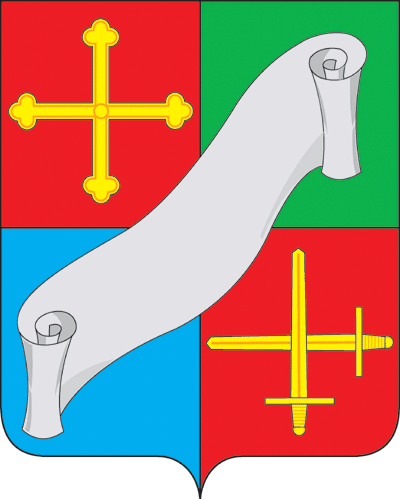 КАЛУЖСКАЯ ОБЛАСТЬАДМИНИСТРАЦИЯ(исполнительно - распорядительный орган)МУНИЦИПАЛЬНОГО РАЙОНА «ДЗЕРЖИНСКИЙ РАЙОН»П О С Т А Н О В Л Е Н И ЕКАЛУЖСКАЯ ОБЛАСТЬАДМИНИСТРАЦИЯ(исполнительно - распорядительный орган)МУНИЦИПАЛЬНОГО РАЙОНА «ДЗЕРЖИНСКИЙ РАЙОН»П О С Т А Н О В Л Е Н И Е«30» декабря .                              г. Кондрово                           	 №  1199«30» декабря .                              г. Кондрово                           	 №  1199Об утверждении муниципальной программы «Развитие дорожного хозяйства  Дзержинского района в 2017-2021 годах»      На основании  постановления администрации муниципального района «Дзержинский район» от 28.12.2016 № 1151 «Об утверждении перечня муниципальных программ муниципального района «Дзержинский район» и  постановления администрации муниципального района «Дзержинский район» от 14.08.2013 № 1931 «Об утверждении порядка принятия решения о разработке муниципальных программ муниципального района «Дзержинский район», их формирования и реализации и Порядка проведения оценки эффективности реализации муниципальных программ муниципального района «Дзержинский район»     На основании  постановления администрации муниципального района «Дзержинский район» от 28.12.2016 № 1151 «Об утверждении перечня муниципальных программ муниципального района «Дзержинский район» и  постановления администрации муниципального района «Дзержинский район» от 14.08.2013 № 1931 «Об утверждении порядка принятия решения о разработке муниципальных программ муниципального района «Дзержинский район», их формирования и реализации и Порядка проведения оценки эффективности реализации муниципальных программ муниципального района «Дзержинский район»ПОСТАНОВЛЯЮ:ПОСТАНОВЛЯЮ:1. Утвердить муниципальную программу «Развитие дорожного хозяйства  Дзержинского района в 2017-2021 годах» (прилагается).2. Контроль за исполнением настоящего постановления возложить на заместителя главы администрации Дзержинского района Е.О. Виркова.3. Признать  утратившим силу с 01.01.2017 года постановление администрации  муниципального района «Дзержинский район» от 13.11.2013 № 2705 «Об утверждении муниципальной программы «Развитие дорожного хозяйства  Дзержинского района».1. Утвердить муниципальную программу «Развитие дорожного хозяйства  Дзержинского района в 2017-2021 годах» (прилагается).2. Контроль за исполнением настоящего постановления возложить на заместителя главы администрации Дзержинского района Е.О. Виркова.3. Признать  утратившим силу с 01.01.2017 года постановление администрации  муниципального района «Дзержинский район» от 13.11.2013 № 2705 «Об утверждении муниципальной программы «Развитие дорожного хозяйства  Дзержинского района».Глава администрации Дзержинского района                                                                                 А.В. ПичугинГлава администрации Дзержинского района                                                                                 А.В. ПичугинПриложение к постановлению администрацииДзержинского районаот 30.12.2016 г. № 1199Муниципальная программа «Развитие дорожного хозяйства Дзержинского района в 2017-2021 годах»ПАСПОРТ ПРОГРАММЫМуниципальная программа «Развитие дорожного хозяйства Дзержинского района в 2017-2021 годах»ПАСПОРТ ПРОГРАММЫМуниципальная программа «Развитие дорожного хозяйства Дзержинского района в 2017-2021 годах»ПАСПОРТ ПРОГРАММЫНаименование Программы«Развитие дорожного хозяйства Дзержинского района в 2017-2021 годах»«Развитие дорожного хозяйства Дзержинского района в 2017-2021 годах»Основание для разработки Программы- постановление администрации Дзержинского района от 28.12.2016 № 1151 «Об утверждении перечня муниципальных программ муниципального района «Дзержинский район»;-  постановление администрации Дзержинского района от 14.08.2013 № 1931 «Об утверждении порядка принятия решения о разработке муниципальных программ муниципального района «Дзержинский район», их формирования и реализации и Порядка проведения оценки эффективности реализации муниципальных программ муниципального района «Дзержинский район»- Федеральный закон от 10.12.1995 г. № 196-ФЗ «О безопасности дорожного движения».- Указ Президента РФ от 15.06.1998 г. № 711 «О дополнительных мерах по обеспечению безопасности дорожного движения».- Федеральный закон от 06.10.2003 № 131-ФЗ «Об общих принципах организации местного самоуправления в Российской Федерации»;- Бюджетный кодекс Российской Федерации;- Федеральный закон от 08.11.2007 № 257-ФЗ  «Об автомобильных дорогах и о дорожной деятельности в Российской Федерации и о внесении изменений в отдельные законодательные акты Российской Федерации»;- Устав муниципального образования «Дзержинский район» Калужской области.- постановление администрации Дзержинского района от 28.12.2016 № 1151 «Об утверждении перечня муниципальных программ муниципального района «Дзержинский район»;-  постановление администрации Дзержинского района от 14.08.2013 № 1931 «Об утверждении порядка принятия решения о разработке муниципальных программ муниципального района «Дзержинский район», их формирования и реализации и Порядка проведения оценки эффективности реализации муниципальных программ муниципального района «Дзержинский район»- Федеральный закон от 10.12.1995 г. № 196-ФЗ «О безопасности дорожного движения».- Указ Президента РФ от 15.06.1998 г. № 711 «О дополнительных мерах по обеспечению безопасности дорожного движения».- Федеральный закон от 06.10.2003 № 131-ФЗ «Об общих принципах организации местного самоуправления в Российской Федерации»;- Бюджетный кодекс Российской Федерации;- Федеральный закон от 08.11.2007 № 257-ФЗ  «Об автомобильных дорогах и о дорожной деятельности в Российской Федерации и о внесении изменений в отдельные законодательные акты Российской Федерации»;- Устав муниципального образования «Дзержинский район» Калужской области.Заказчик ПрограммыАдминистрация муниципального района «Дзержинский район» Калужской областиАдминистрация муниципального района «Дзержинский район» Калужской областиРазработчик ПрограммыОтдел ЖКХ, благоустройства и экологии администрации Дзержинского районаОтдел ЖКХ, благоустройства и экологии администрации Дзержинского районаОтветственный исполнитель ПрограммыОтдел   ЖКХ, благоустройства и экологии администрации Дзержинского районаОтдел   ЖКХ, благоустройства и экологии администрации Дзержинского районаСоисполнители основных мероприятий муниципальной ПрограммыОтдел муниципального имущества Дзержинского района, отдел образования и спорта Дзержинского района, финансовый отдел, МКУ «ЕДДС администрации МР «Дзержинский район», отдел ГО, ЧС,  отдел муниципальных закупок, администрации городских и сельских поселений. Отдел муниципального имущества Дзержинского района, отдел образования и спорта Дзержинского района, финансовый отдел, МКУ «ЕДДС администрации МР «Дзержинский район», отдел ГО, ЧС,  отдел муниципальных закупок, администрации городских и сельских поселений. Цели и задачи ПрограммыЦель программы:- сохранение, совершенствование и развитие сети автомобильных дорог общего пользования, приведение в нормативное состояние существующей сети автомобильных дорог общего пользования и дальнейшее ее развитие.-  Создание условий для снижения количества дорожно-транспортных происшествий с пострадавшими и сокращения смертности в результате дорожно-транспортных происшествий на территории Дзержинского района.- Формирование у участников дорожного движения личностного осознанного отношения к необходимости выполнения правил дорожного движения.Задачи программы:- повышение уровня содержания муниципальных автомобильных дорог общего пользования для круглогодичного обеспечения связей по дорогам с твердым покрытием, повышение безопасности дорожного движения;- восстановление первоначальных транспортно-эксплуатационных характеристик и потребительских свойств муниципальных автомобильных дорог общего пользования;- снижение доли муниципальных автомобильных дорог общего пользования муниципального образования «Дзержинский район», не соответствующих нормативным требованиям.- Сокращение количества дорожно-транспортных происшествий на территории муниципального района «Дзержинский район»;- Повышение правового сознания и предупреждение опасного поведения участников дорожного движения.- Совершенствование системы обучения правилам безопасного поведения на улицах и дорогах, сокращение детского дорожно-транспортного травматизма.- Совершенствование организации движения транспортных средств и пешеходов в населенных пунктах и на автодорогах муниципального района «Дзержинский район».- Повышение эффективности оказания экстренной медицинской помощи пострадавшим в дорожно-транспортных происшествиях.- Повышение уровня безопасности транспортных средств.- Внедрение инновационных средств организации дорожного движения.- Пропаганда безопасности дорожного движения и контрольно-надзорной деятельности на дорогах.Цель программы:- сохранение, совершенствование и развитие сети автомобильных дорог общего пользования, приведение в нормативное состояние существующей сети автомобильных дорог общего пользования и дальнейшее ее развитие.-  Создание условий для снижения количества дорожно-транспортных происшествий с пострадавшими и сокращения смертности в результате дорожно-транспортных происшествий на территории Дзержинского района.- Формирование у участников дорожного движения личностного осознанного отношения к необходимости выполнения правил дорожного движения.Задачи программы:- повышение уровня содержания муниципальных автомобильных дорог общего пользования для круглогодичного обеспечения связей по дорогам с твердым покрытием, повышение безопасности дорожного движения;- восстановление первоначальных транспортно-эксплуатационных характеристик и потребительских свойств муниципальных автомобильных дорог общего пользования;- снижение доли муниципальных автомобильных дорог общего пользования муниципального образования «Дзержинский район», не соответствующих нормативным требованиям.- Сокращение количества дорожно-транспортных происшествий на территории муниципального района «Дзержинский район»;- Повышение правового сознания и предупреждение опасного поведения участников дорожного движения.- Совершенствование системы обучения правилам безопасного поведения на улицах и дорогах, сокращение детского дорожно-транспортного травматизма.- Совершенствование организации движения транспортных средств и пешеходов в населенных пунктах и на автодорогах муниципального района «Дзержинский район».- Повышение эффективности оказания экстренной медицинской помощи пострадавшим в дорожно-транспортных происшествиях.- Повышение уровня безопасности транспортных средств.- Внедрение инновационных средств организации дорожного движения.- Пропаганда безопасности дорожного движения и контрольно-надзорной деятельности на дорогах.Подпрограммы муниципальной ПрограммыПодпрограмма 1: «Совершенствование и развитие сети автомобильных дорог общего пользования местного значения Дзержинского района в 2017-2021 гг.»;Подпрограмма 2: «Повышение безопасности дорожного движения на территории  муниципального района «Дзержинский район в 2017-2021 гг.» Подпрограмма 1: «Совершенствование и развитие сети автомобильных дорог общего пользования местного значения Дзержинского района в 2017-2021 гг.»;Подпрограмма 2: «Повышение безопасности дорожного движения на территории  муниципального района «Дзержинский район в 2017-2021 гг.» Важнейшие целевые индикаторы и показатели ПрограммыПодпрограмма 1:- приведение в нормативное состояние муниципальных автомобильных дорог общего пользования местного значения;- снижение аварийности и травматизма при дорожно-транспортных происшествиях на автомобильных дорогах общего пользования местного значения;- сокращение транспортных затрат хозяйствующих субъектов при перевозках по сети автодорог местного значения.Подпрограмма 2:- Совершенствование системы управления обеспечением безопасности дорожного движения;- Совершенствование дорожных условий и внедрение технических средств регулирования дорожного движения;- Формирование безопасного поведения участников дорожного движения и предупреждение детского дорожно-транспортного травматизма;Подпрограмма 1:- приведение в нормативное состояние муниципальных автомобильных дорог общего пользования местного значения;- снижение аварийности и травматизма при дорожно-транспортных происшествиях на автомобильных дорогах общего пользования местного значения;- сокращение транспортных затрат хозяйствующих субъектов при перевозках по сети автодорог местного значения.Подпрограмма 2:- Совершенствование системы управления обеспечением безопасности дорожного движения;- Совершенствование дорожных условий и внедрение технических средств регулирования дорожного движения;- Формирование безопасного поведения участников дорожного движения и предупреждение детского дорожно-транспортного травматизма;Сроки  и этапы реализации программы2017 – .г. 2017 – .г. * при наличии дополнительных источников финансирования.**Объёмы финансовых средств, направляемых на реализацию Программы из федерального бюджета, ежегодно уточняются после принятия закона РФ о федеральном бюджете на очередной год и на плановый период.***Объёмы финансовых средств, направляемых на реализацию Программы из областного бюджета, ежегодно уточняются после принятия Закона Калужской области об областном бюджете на очередной финансовый год и на плановый период.****Объёмы финансовых средств, направляемых на реализацию Программы, ежегодно уточняются на основании соглашений о намерениях в соответствии с нормативными правовыми актами представительного органа о муниципальном бюджете на очередной финансовый год и на плановый период.* при наличии дополнительных источников финансирования.**Объёмы финансовых средств, направляемых на реализацию Программы из федерального бюджета, ежегодно уточняются после принятия закона РФ о федеральном бюджете на очередной год и на плановый период.***Объёмы финансовых средств, направляемых на реализацию Программы из областного бюджета, ежегодно уточняются после принятия Закона Калужской области об областном бюджете на очередной финансовый год и на плановый период.****Объёмы финансовых средств, направляемых на реализацию Программы, ежегодно уточняются на основании соглашений о намерениях в соответствии с нормативными правовыми актами представительного органа о муниципальном бюджете на очередной финансовый год и на плановый период.Ожидаемые результаты реализации Программы  и показатели эффективности- улучшение потребительских свойств автомобильных дорог;- повышение безопасности дорожного движения, снижение аварийности на 10% на автомобильных дорогах общего пользования местного значения;- обеспечить гарантированного (зимний, весенне-летне-осенний периоды) проезда по автомобильным дорогам общего пользования местного значения;- снижение транспортных издержек владельцев транспортных средств;- создание комфортной среды для проживания населения, положительное воздействие на экономику, социальную сферу и экологическую ситуацию.  - улучшение потребительских свойств автомобильных дорог;- повышение безопасности дорожного движения, снижение аварийности на 10% на автомобильных дорогах общего пользования местного значения;- обеспечить гарантированного (зимний, весенне-летне-осенний периоды) проезда по автомобильным дорогам общего пользования местного значения;- снижение транспортных издержек владельцев транспортных средств;- создание комфортной среды для проживания населения, положительное воздействие на экономику, социальную сферу и экологическую ситуацию.  Контроль за исполнением ПрограммыЗаместитель главы администрации района (по вопросам  ЖКХ, благоустройства и экологии)Заместитель главы администрации района (по вопросам  ЖКХ, благоустройства и экологии)№ п/пНаименование индикатораЕд. изм.Значения по годам:Значения по годам:Значения по годам:Значения по годам:Значения по годам:Значения по годам:Значения по годам:Значения по годам:Значения по годам:Значения по годам:№ п/пНаименование индикатораЕд. изм.фактфактРеализация муниципальной ПрограммыРеализация муниципальной ПрограммыРеализация муниципальной ПрограммыРеализация муниципальной ПрограммыРеализация муниципальной ПрограммыРеализация муниципальной ПрограммыРеализация муниципальной ПрограммыРеализация муниципальной Программы№ п/пНаименование индикатораЕд. изм.фактфакт20172018201920192020202020212021Подпрограмма 1: «Совершенствование и развитие сети автомобильных дорог общего пользования местного значения Дзержинского района» на 2017-2021 гг.»Подпрограмма 1: «Совершенствование и развитие сети автомобильных дорог общего пользования местного значения Дзержинского района» на 2017-2021 гг.»Подпрограмма 1: «Совершенствование и развитие сети автомобильных дорог общего пользования местного значения Дзержинского района» на 2017-2021 гг.»Подпрограмма 1: «Совершенствование и развитие сети автомобильных дорог общего пользования местного значения Дзержинского района» на 2017-2021 гг.»Подпрограмма 1: «Совершенствование и развитие сети автомобильных дорог общего пользования местного значения Дзержинского района» на 2017-2021 гг.»Подпрограмма 1: «Совершенствование и развитие сети автомобильных дорог общего пользования местного значения Дзержинского района» на 2017-2021 гг.»Подпрограмма 1: «Совершенствование и развитие сети автомобильных дорог общего пользования местного значения Дзержинского района» на 2017-2021 гг.»Подпрограмма 1: «Совершенствование и развитие сети автомобильных дорог общего пользования местного значения Дзержинского района» на 2017-2021 гг.»Подпрограмма 1: «Совершенствование и развитие сети автомобильных дорог общего пользования местного значения Дзержинского района» на 2017-2021 гг.»Подпрограмма 1: «Совершенствование и развитие сети автомобильных дорог общего пользования местного значения Дзержинского района» на 2017-2021 гг.»Подпрограмма 1: «Совершенствование и развитие сети автомобильных дорог общего пользования местного значения Дзержинского района» на 2017-2021 гг.»Подпрограмма 1: «Совершенствование и развитие сети автомобильных дорог общего пользования местного значения Дзержинского района» на 2017-2021 гг.»Подпрограмма 1: «Совершенствование и развитие сети автомобильных дорог общего пользования местного значения Дзержинского района» на 2017-2021 гг.»1Доля автомобильных дорог общего пользования местного значения, не соответствующих нормативным требованиям к транспортно-эксплуатационным показателям%7979656060    55    555050452Доля автомобильных дорог общего пользования местного значения, находящихся в проезжем состоянии к общей протяженности автомобильных дорог %90909597979999999999Подпрограмма 2: «Повышение безопасности дорожного движения на территории  муниципального района «Дзержинский район» Подпрограмма 2: «Повышение безопасности дорожного движения на территории  муниципального района «Дзержинский район» Подпрограмма 2: «Повышение безопасности дорожного движения на территории  муниципального района «Дзержинский район» Подпрограмма 2: «Повышение безопасности дорожного движения на территории  муниципального района «Дзержинский район» Подпрограмма 2: «Повышение безопасности дорожного движения на территории  муниципального района «Дзержинский район» Подпрограмма 2: «Повышение безопасности дорожного движения на территории  муниципального района «Дзержинский район» Подпрограмма 2: «Повышение безопасности дорожного движения на территории  муниципального района «Дзержинский район» Подпрограмма 2: «Повышение безопасности дорожного движения на территории  муниципального района «Дзержинский район» Подпрограмма 2: «Повышение безопасности дорожного движения на территории  муниципального района «Дзержинский район» Подпрограмма 2: «Повышение безопасности дорожного движения на территории  муниципального района «Дзержинский район» Подпрограмма 2: «Повышение безопасности дорожного движения на территории  муниципального района «Дзержинский район» Подпрограмма 2: «Повышение безопасности дорожного движения на территории  муниципального района «Дзержинский район» Подпрограмма 2: «Повышение безопасности дорожного движения на территории  муниципального района «Дзержинский район» 1Количество ДТПЕд.95909085808080656060602Доля ДТП, совершению которых сопутствовало наличие неудовлетворительных дорожных условий, в общем количестве ДТП%000000000003Количество ДТП с участием детей в возрасте до 16 летЕд.000000000004Количество ДТП, повлекших за собой гибель людейЕд.00000000000ПРИЛОЖЕНИЕПРИЛОЖЕНИЕПРИЛОЖЕНИЕПРИЛОЖЕНИЕПРИЛОЖЕНИЕк муниципальной программек муниципальной программек муниципальной программек муниципальной программек муниципальной программе«Развитие дорожного хозяйства Дзержинского района в  2017-2021 годах»«Развитие дорожного хозяйства Дзержинского района в  2017-2021 годах»«Развитие дорожного хозяйства Дзержинского района в  2017-2021 годах»«Развитие дорожного хозяйства Дзержинского района в  2017-2021 годах»«Развитие дорожного хозяйства Дзержинского района в  2017-2021 годах»№ п/пМероприятия программыИсточники финансированияИсполнители мероприятий Всего расходов по программе, тыс.руб.Финансовые затраты на реализацию (тыс.руб.)Финансовые затраты на реализацию (тыс.руб.)Финансовые затраты на реализацию (тыс.руб.)Финансовые затраты на реализацию (тыс.руб.)Финансовые затраты на реализацию (тыс.руб.)№ п/пМероприятия программыИсточники финансированияИсполнители мероприятий Всего расходов по программе, тыс.руб.в том числе:в том числе:в том числе:в том числе:в том числе:№ п/пМероприятия программыИсточники финансированияИсполнители мероприятий Всего расходов по программе, тыс.руб.20172018201920202021Всего по муниципальной программе:Всего по муниципальной программе:Бюджет МО МР "Дзержинский район"139170,0 (119820,0; 19350,0*)34834,0 (30684,0; 4150,0*) 34934,0  (30684,0;  4250,0*)34334,0  (30684,0;   3650,0*)17534,0 (13884,0;   3650,0*)17534,0 (13884,0;   3650,0*)ПОДПРОГРАММА 1: «СОВЕРШЕНСТВОВАНИЕ И РАЗВИТИЕ СЕТИ АВТОМОБИЛЬНЫХ ДОРОГ ОБЩЕГО ПОЛЬЗОВАНИЯ МЕСТНОГО ЗНАЧЕНИЯ ДЗЕРЖИНСКОГО РАЙОНА В 2017-2021 ГОДАХ"ПОДПРОГРАММА 1: «СОВЕРШЕНСТВОВАНИЕ И РАЗВИТИЕ СЕТИ АВТОМОБИЛЬНЫХ ДОРОГ ОБЩЕГО ПОЛЬЗОВАНИЯ МЕСТНОГО ЗНАЧЕНИЯ ДЗЕРЖИНСКОГО РАЙОНА В 2017-2021 ГОДАХ"ПОДПРОГРАММА 1: «СОВЕРШЕНСТВОВАНИЕ И РАЗВИТИЕ СЕТИ АВТОМОБИЛЬНЫХ ДОРОГ ОБЩЕГО ПОЛЬЗОВАНИЯ МЕСТНОГО ЗНАЧЕНИЯ ДЗЕРЖИНСКОГО РАЙОНА В 2017-2021 ГОДАХ"ПОДПРОГРАММА 1: «СОВЕРШЕНСТВОВАНИЕ И РАЗВИТИЕ СЕТИ АВТОМОБИЛЬНЫХ ДОРОГ ОБЩЕГО ПОЛЬЗОВАНИЯ МЕСТНОГО ЗНАЧЕНИЯ ДЗЕРЖИНСКОГО РАЙОНА В 2017-2021 ГОДАХ"ПОДПРОГРАММА 1: «СОВЕРШЕНСТВОВАНИЕ И РАЗВИТИЕ СЕТИ АВТОМОБИЛЬНЫХ ДОРОГ ОБЩЕГО ПОЛЬЗОВАНИЯ МЕСТНОГО ЗНАЧЕНИЯ ДЗЕРЖИНСКОГО РАЙОНА В 2017-2021 ГОДАХ"ПОДПРОГРАММА 1: «СОВЕРШЕНСТВОВАНИЕ И РАЗВИТИЕ СЕТИ АВТОМОБИЛЬНЫХ ДОРОГ ОБЩЕГО ПОЛЬЗОВАНИЯ МЕСТНОГО ЗНАЧЕНИЯ ДЗЕРЖИНСКОГО РАЙОНА В 2017-2021 ГОДАХ"ПОДПРОГРАММА 1: «СОВЕРШЕНСТВОВАНИЕ И РАЗВИТИЕ СЕТИ АВТОМОБИЛЬНЫХ ДОРОГ ОБЩЕГО ПОЛЬЗОВАНИЯ МЕСТНОГО ЗНАЧЕНИЯ ДЗЕРЖИНСКОГО РАЙОНА В 2017-2021 ГОДАХ"ПОДПРОГРАММА 1: «СОВЕРШЕНСТВОВАНИЕ И РАЗВИТИЕ СЕТИ АВТОМОБИЛЬНЫХ ДОРОГ ОБЩЕГО ПОЛЬЗОВАНИЯ МЕСТНОГО ЗНАЧЕНИЯ ДЗЕРЖИНСКОГО РАЙОНА В 2017-2021 ГОДАХ"ПОДПРОГРАММА 1: «СОВЕРШЕНСТВОВАНИЕ И РАЗВИТИЕ СЕТИ АВТОМОБИЛЬНЫХ ДОРОГ ОБЩЕГО ПОЛЬЗОВАНИЯ МЕСТНОГО ЗНАЧЕНИЯ ДЗЕРЖИНСКОГО РАЙОНА В 2017-2021 ГОДАХ"ПОДПРОГРАММА 1: «СОВЕРШЕНСТВОВАНИЕ И РАЗВИТИЕ СЕТИ АВТОМОБИЛЬНЫХ ДОРОГ ОБЩЕГО ПОЛЬЗОВАНИЯ МЕСТНОГО ЗНАЧЕНИЯ ДЗЕРЖИНСКОГО РАЙОНА В 2017-2021 ГОДАХ"1. Содержание автомобильных дорог1. Содержание автомобильных дорог1. Содержание автомобильных дорог1. Содержание автомобильных дорог1. Содержание автомобильных дорог1. Содержание автомобильных дорог1. Содержание автомобильных дорог1. Содержание автомобильных дорог1. Содержание автомобильных дорог1. Содержание автомобильных дорог1.1Зимнее содержаниеБюджет МО МР "Дзержинский район"Администрация Дзержинского района, Отдел ЖКХ, благоустройства и экологии администрации Дзержинского района9600,01920,01920,01920,01920,01920,01.2Весенне-летне-осеннее содержаниеБюджет МО МР "Дзержинский район"Администрация Дзержинского района, Отдел ЖКХ, благоустройства и экологии администрации Дзержинского района22500,04500,04500,04500,04500,04500,01.3Проведение кадастровых работ, постановка на государственный кадастровый учёт и регистрация права собственности земельных участков, занятых полосой отвода автомобильной дороги общего пользования местного значенияБюджет МО МР "Дзержинский район"Администрация Дзержинского района, Отдел ЖКХ, благоустройства и экологии администрации Дзержинского района2520,0504,0504,0504,0504,0504,01.4Изготовление проекта организации дорожного движенияБюджет МО МР "Дзержинский район"Администрация Дзержинского района, Отдел ЖКХ, благоустройства и экологии администрации Дзержинского района1500,0300,0*300,0*300,0*300,0*300,0*1.4Изготовление технических паспортов автодорогБюджет МО МР "Дзержинский район"Администрация Дзержинского района, Отдел ЖКХ, благоустройства и экологии администрации Дзержинского района500,0100,0*100,0*100,0*100,0*100,0*Итого:Итого:Итого:Итого:36620,0 (34620,0; 2000,0*)7324,0*   (6924,0; 400,0*)7324,0* (6924,0; 400,0*)7324,0*   (6924,0; 400,0*)7324,0* (6924,0; 400,0*)7324,0* (6924,0; 400,0*)2. Капитальный ремонт, ремонт, реконструкция автомобильных дорог и сооружений на них2. Капитальный ремонт, ремонт, реконструкция автомобильных дорог и сооружений на них2. Капитальный ремонт, ремонт, реконструкция автомобильных дорог и сооружений на них2. Капитальный ремонт, ремонт, реконструкция автомобильных дорог и сооружений на них2. Капитальный ремонт, ремонт, реконструкция автомобильных дорог и сооружений на них2. Капитальный ремонт, ремонт, реконструкция автомобильных дорог и сооружений на них2. Капитальный ремонт, ремонт, реконструкция автомобильных дорог и сооружений на них2. Капитальный ремонт, ремонт, реконструкция автомобильных дорог и сооружений на них2. Капитальный ремонт, ремонт, реконструкция автомобильных дорог и сооружений на них2. Капитальный ремонт, ремонт, реконструкция автомобильных дорог и сооружений на них2.1Изготовление ПСД кап. ремонта автодорог с твёрдым покрытием  (софинансирование), в т.ч.Бюджет МО МР "Дзержинский район"Администрация Дзержинского района, Отдел ЖКХ, благоустройства и экологии администрации Дзержинского района1100,0*500,0*600,0*0,00,00,02.1.1.Кондрово-КосатыньБюджет МО МР "Дзержинский район"Администрация Дзержинского района, Отдел ЖКХ, благоустройства и экологии администрации Дзержинского района200,0*200,0*0,00,00,00,02.1.2.Дворцы-КамельгиноБюджет МО МР "Дзержинский район"Администрация Дзержинского района, Отдел ЖКХ, благоустройства и экологии администрации Дзержинского района300,0*300,0*0,00,00,00,02.1.3.Редькино-ФроловоБюджет МО МР "Дзержинский район"Администрация Дзержинского района, Отдел ЖКХ, благоустройства и экологии администрации Дзержинского района350,0*0,0350,0*0,00,00,02.1.4."Кондрово-Никольское"-ПрудновоБюджет МО МР "Дзержинский район"Администрация Дзержинского района, Отдел ЖКХ, благоустройства и экологии администрации Дзержинского района250,0*0,0250,0*0,00,00,02.2Кап. ремонт автодорог с твёрдым покрытием (софинансирование)Бюджет МО МР "Дзержинский район"Администрация Дзержинского района, Отдел ЖКХ, благоустройства и экологии администрации Дзержинского района5000,0*1000,0*1000,0*1000,0*1000,0*1000,0*Итого:Итого:6100,0*1500,0*1600,0*1000,0*1000,0*1000,0*3. Осуществление полномочий, предусмотренных ст.15 ФЗ-131 "Об общих принципах организации местного самоуправления в Российской Федерации"3. Осуществление полномочий, предусмотренных ст.15 ФЗ-131 "Об общих принципах организации местного самоуправления в Российской Федерации"3. Осуществление полномочий, предусмотренных ст.15 ФЗ-131 "Об общих принципах организации местного самоуправления в Российской Федерации"3. Осуществление полномочий, предусмотренных ст.15 ФЗ-131 "Об общих принципах организации местного самоуправления в Российской Федерации"3. Осуществление полномочий, предусмотренных ст.15 ФЗ-131 "Об общих принципах организации местного самоуправления в Российской Федерации"3. Осуществление полномочий, предусмотренных ст.15 ФЗ-131 "Об общих принципах организации местного самоуправления в Российской Федерации"3. Осуществление полномочий, предусмотренных ст.15 ФЗ-131 "Об общих принципах организации местного самоуправления в Российской Федерации"3. Осуществление полномочий, предусмотренных ст.15 ФЗ-131 "Об общих принципах организации местного самоуправления в Российской Федерации"3. Осуществление полномочий, предусмотренных ст.15 ФЗ-131 "Об общих принципах организации местного самоуправления в Российской Федерации"3. Осуществление полномочий, предусмотренных ст.15 ФЗ-131 "Об общих принципах организации местного самоуправления в Российской Федерации"4.1Осуществление части полномочий района по дорожной деятельности в отношении автодорог местного значения в границах населенного пункта поселений и обеспечения безопасности дорожного движения на них за счет межбюджетных трансфертов, предоставляемых из бюджета района в бюджет поселенийБюджет сельских поселений, бюджет МО МР "Дзержинский район"Администрация Дзержинского района, администрации сельских поселений, финансовый отдел и отдел ЖКХ, благоустройства и экологии администрации Дзержинского района33000,06600,06600,06600,06600,06600,04.2.Осуществление части полномочий МО ГП «Город Кондрово» по дорожной деятельности в отношении автодорог местного значения в границах городского поселения МО ГП «Город Кондрово»За счёт межбюджетных трансфертов из бюджета ГП «Город Кондрово»Администрация Дзержинского района, отдел городского хозяйства, финансовый отдел и отдел ЖКХ, благоустройства и экологии администрации Дзержинского района50400,016800,016800,016800,00,00,0                                                                                  Итого:                                                                                  Итого:83400,023400,023400,023400,06600,06600,0ИТОГО ПО ПОДПРОГРАММЕ 1: ИТОГО ПО ПОДПРОГРАММЕ 1: ИТОГО ПО ПОДПРОГРАММЕ 1: ИТОГО ПО ПОДПРОГРАММЕ 1: 126120,0* (118020,0; 8100,0*)32224,0  (30324,0; 1900,0*)32324,0 (30324,0; 2000,0*)31724,0    (30324,0;     1400,0*)14924,0    (13524,0;     1400,0*)14924,0    (13524,0;     1400,0*)ПОДПРОГРАММА 2: «ПОВЫШЕНИЕ БЕЗОПАСНОСТИ ДОРОЖНОГО ДВИЖЕНИЯ НА ТЕРРИТОРИИ  МУНИЦИПАЛЬНОГО РАЙОНА «ДЗЕРЖИНСКИЙ РАЙОН» В 2017-2021 ГОДАХ»ПОДПРОГРАММА 2: «ПОВЫШЕНИЕ БЕЗОПАСНОСТИ ДОРОЖНОГО ДВИЖЕНИЯ НА ТЕРРИТОРИИ  МУНИЦИПАЛЬНОГО РАЙОНА «ДЗЕРЖИНСКИЙ РАЙОН» В 2017-2021 ГОДАХ»ПОДПРОГРАММА 2: «ПОВЫШЕНИЕ БЕЗОПАСНОСТИ ДОРОЖНОГО ДВИЖЕНИЯ НА ТЕРРИТОРИИ  МУНИЦИПАЛЬНОГО РАЙОНА «ДЗЕРЖИНСКИЙ РАЙОН» В 2017-2021 ГОДАХ»ПОДПРОГРАММА 2: «ПОВЫШЕНИЕ БЕЗОПАСНОСТИ ДОРОЖНОГО ДВИЖЕНИЯ НА ТЕРРИТОРИИ  МУНИЦИПАЛЬНОГО РАЙОНА «ДЗЕРЖИНСКИЙ РАЙОН» В 2017-2021 ГОДАХ»ПОДПРОГРАММА 2: «ПОВЫШЕНИЕ БЕЗОПАСНОСТИ ДОРОЖНОГО ДВИЖЕНИЯ НА ТЕРРИТОРИИ  МУНИЦИПАЛЬНОГО РАЙОНА «ДЗЕРЖИНСКИЙ РАЙОН» В 2017-2021 ГОДАХ»ПОДПРОГРАММА 2: «ПОВЫШЕНИЕ БЕЗОПАСНОСТИ ДОРОЖНОГО ДВИЖЕНИЯ НА ТЕРРИТОРИИ  МУНИЦИПАЛЬНОГО РАЙОНА «ДЗЕРЖИНСКИЙ РАЙОН» В 2017-2021 ГОДАХ»ПОДПРОГРАММА 2: «ПОВЫШЕНИЕ БЕЗОПАСНОСТИ ДОРОЖНОГО ДВИЖЕНИЯ НА ТЕРРИТОРИИ  МУНИЦИПАЛЬНОГО РАЙОНА «ДЗЕРЖИНСКИЙ РАЙОН» В 2017-2021 ГОДАХ»ПОДПРОГРАММА 2: «ПОВЫШЕНИЕ БЕЗОПАСНОСТИ ДОРОЖНОГО ДВИЖЕНИЯ НА ТЕРРИТОРИИ  МУНИЦИПАЛЬНОГО РАЙОНА «ДЗЕРЖИНСКИЙ РАЙОН» В 2017-2021 ГОДАХ»ПОДПРОГРАММА 2: «ПОВЫШЕНИЕ БЕЗОПАСНОСТИ ДОРОЖНОГО ДВИЖЕНИЯ НА ТЕРРИТОРИИ  МУНИЦИПАЛЬНОГО РАЙОНА «ДЗЕРЖИНСКИЙ РАЙОН» В 2017-2021 ГОДАХ»ПОДПРОГРАММА 2: «ПОВЫШЕНИЕ БЕЗОПАСНОСТИ ДОРОЖНОГО ДВИЖЕНИЯ НА ТЕРРИТОРИИ  МУНИЦИПАЛЬНОГО РАЙОНА «ДЗЕРЖИНСКИЙ РАЙОН» В 2017-2021 ГОДАХ»1. Развитие системы предупреждения опасного поведения участников дорожного движения1. Развитие системы предупреждения опасного поведения участников дорожного движения1. Развитие системы предупреждения опасного поведения участников дорожного движения1. Развитие системы предупреждения опасного поведения участников дорожного движения1. Развитие системы предупреждения опасного поведения участников дорожного движения1. Развитие системы предупреждения опасного поведения участников дорожного движения1. Развитие системы предупреждения опасного поведения участников дорожного движения1. Развитие системы предупреждения опасного поведения участников дорожного движения1. Развитие системы предупреждения опасного поведения участников дорожного движения1. Развитие системы предупреждения опасного поведения участников дорожного движения1.1Оснащение  системами автоматического контроля и выявления нарушений правил дорожного движения улично-дорожной сети городов и населённых пунктов, дорог регионального и муниципального значенияБюджет МО МР "Дзержинский район"Администрация Дзержинского района, ЕДДС1500,0*300*300*300*300*300*1.2.Разработка и реализация проектов по совершенствованию организации движения на сети автомобильных дорог местного значенияБюджет МО МР "Дзержинский район"Администрации городских и сельских поселений 1000,0*200,0*200,0*200,0*200,0*200,0*1.3.Организация в печатных СМИ специальных тематических рубрик для систематического освещения проблемных вопросов по безопасности дорожного движения, выпуск специализированной печатной продукцииБюджет МО МР "Дзержинский район"Отдел ГИБДДявляется текущей деятельностью отдела ГИБДД, не требует фин. затрат Итого:Итого:2500,0*500,0* 500,0* 500,0*500,0*500,0*2. Обеспечение безопасного участия детей в дорожном движении2. Обеспечение безопасного участия детей в дорожном движении2. Обеспечение безопасного участия детей в дорожном движении2. Обеспечение безопасного участия детей в дорожном движении2. Обеспечение безопасного участия детей в дорожном движении2. Обеспечение безопасного участия детей в дорожном движении2. Обеспечение безопасного участия детей в дорожном движении2. Обеспечение безопасного участия детей в дорожном движении2. Обеспечение безопасного участия детей в дорожном движении2. Обеспечение безопасного участия детей в дорожном движении2.1Приобретение мобильных автогородков для организации формирования у детей дошкольного и школьного возраста навыков безопасного поведениря на улично-дорожной сетиБюджет МО МР "Дзержинский район"Отдел образования и спорта1000,0*200,0*200,0*200,0*200,0*200,0*2.2Строительство  детских автогородков, организация на их основе базовых учебно-методических центров по изучению детьми, а также педагогическим составом общеобразовательных учреждений дополнительного образования детей и дошкольных образовательных учреждений основ безопасного участия в дорожном движении              Бюджет МО МР "Дзержинский район"Отдел образования и спорта0,00,00,00,00,00,02.3Приобретение для дошкольных образовательных учреждений оборудования, позволяющего в игровой форме формировать навыки безопасного поведения на улично-дорожной сети Бюджет МО МР "Дзержинский район"Отдел образования и спорта, отдел ГИБДД750,0150,0150,0150,0150,0150,02.4Приобретение и распространение световозвращающих приспособлений в среде дошкольников и учащихся младших классов образовательных учрежденийБюджет МО МР "Дзержинский район"Отдел образования и спорта400,080,080,080,080,080,02.5.Профилактические работы с детьми и их родителями по фактам нарушения ПДД на основании поступивших из ОГИБДД карточек нарушений с обязательным информированием ОГИБДД о проводимых мероприятияхБюджет МО МР "Дзержинский район"Образовательные учреждения Дзержинского района, отдел образования и спорта 250,0*50,0*50,0*50,0*50,0*50,0*2.6.Обеспечение учреждений дошкольного образования, ОУ и образовательных учреждений системы дополнительного образования детей комплектами учебно-методических материалов, программ, печатных и электронных учебных пособий.Бюджет МО МР "Дзержинский район"Образовательные учреждения Дзержинского района, отдел образования и спорта 400,080,080,080,080,080,02.7.Проведение широкомасштабных акций «Внимание-дети», «Внимание-пешеход», «Вежливый водитель», «Зебра» и т.д. Привлечение информационных и рекламных агентств к проведению профилактических акций, направленных на укрепление дисциплины участников дорожного движения, размещение материалов в СМИ по вопросам БДД   Отдел образования и спорта, отдел ГИБДДБюджет МО МР "Дзержинский район"Отдел образования и спорта, отдел ГИБДД250,050,050,050,050,050,02.8.Повышение квалификации преподавательского состава общеобразовательных школ и детских дошкольных учреждений по вопросам БДДБюджет МО МР "Дзержинский район"Образовательные учреждения Дзержинского района, отдел образования и спортав рамках текущей деятельности отдела образования и спорта администрации Дзержинского района, образовательных учреждений, не требует финансированияИтого:Итого:3050,0 (1800,0;    1250,0*) 610,0 (360,0; 250,0*)610,0 (360,0; 250,0*)610,0           (360,0; 250,0*)610,0           (360,0; 250,0*)610,0           (360,0; 250,0*)3. Развитие системы оказания помощи лицам, пострадавшим в результате ДТП3. Развитие системы оказания помощи лицам, пострадавшим в результате ДТП3. Развитие системы оказания помощи лицам, пострадавшим в результате ДТП3. Развитие системы оказания помощи лицам, пострадавшим в результате ДТП3. Развитие системы оказания помощи лицам, пострадавшим в результате ДТП3. Развитие системы оказания помощи лицам, пострадавшим в результате ДТП3. Развитие системы оказания помощи лицам, пострадавшим в результате ДТП3. Развитие системы оказания помощи лицам, пострадавшим в результате ДТП3. Развитие системы оказания помощи лицам, пострадавшим в результате ДТП3. Развитие системы оказания помощи лицам, пострадавшим в результате ДТП3.1Совершенствование (развитие) системы сбора и обмена оперативной информацией о состоянии БДД, в том числе для оказания помощи пострадавшим в ДТПБюджет МО МР "Дзержинский район"МКУ "ЕДДС администрации МР "Дзержинский район"в рамках текущей деятельности  МКУ "ЕДДС» администрации МР "Дзержинский район", не требует фин. затрат3.2.Осуществление комплекса организационно-технических мероприятий, направленных на практическую отработку вопросов взаимодействия экстренных служб и проведение аварийно-спасательных работ при ликвидации последствий ДТПБюджет МО МР "Дзержинский район"Отдел ГО и ЧСв рамках текущей деятельности отдела   ГО и ЧС, не требует фин. затрат 4. Развитие системы организации движения транспортных средств и пешеходов и повышение безопасности дорожных условий4. Развитие системы организации движения транспортных средств и пешеходов и повышение безопасности дорожных условий4. Развитие системы организации движения транспортных средств и пешеходов и повышение безопасности дорожных условий4. Развитие системы организации движения транспортных средств и пешеходов и повышение безопасности дорожных условий4. Развитие системы организации движения транспортных средств и пешеходов и повышение безопасности дорожных условий4. Развитие системы организации движения транспортных средств и пешеходов и повышение безопасности дорожных условий4. Развитие системы организации движения транспортных средств и пешеходов и повышение безопасности дорожных условий4. Развитие системы организации движения транспортных средств и пешеходов и повышение безопасности дорожных условий4. Развитие системы организации движения транспортных средств и пешеходов и повышение безопасности дорожных условий4. Развитие системы организации движения транспортных средств и пешеходов и повышение безопасности дорожных условий4.1Реконструкция, строительство на участках улично-дорожной сети пешеходных ограждений, в том числе  в зоне пешеходных переходовБюджет МО МР "Дзержинский район"Администрация Дзержинского района, администрации городских и сельских поселений2500,0*500,0*500,0*500,0*500,0*500,0*4.2Строительство, реконструкция, техническое перевооружение нерегулируемых пешеходных переходов, в том числе прилегающих непосредственно к дошкольным образовательным учреждениям, образовательным учреждениям и учреждениям дополнительного образования детей, освещением, искусственными дорожными неровностями, светофорами Т.7, системами светового оповещения, дорожными знаками с внутренним освещением и светодиодной индикацией, Г-образными опорами, дорожной разметкой, в том числе  с применением штучных форм Бюджет МО МР "Дзержинский район"Администрации городских и сельских поселений 5000*1000*1000*1000*1000*1000*Итого:Итого:7500,0*1500,0*1500,0*1500,0*1500,0*1500,0*5.  Совершенствование нормативно-правового, организационного и методического обеспечения деятельности в сфере обеспечения  деятельности в сфере обеспечения БДД5.  Совершенствование нормативно-правового, организационного и методического обеспечения деятельности в сфере обеспечения  деятельности в сфере обеспечения БДД5.  Совершенствование нормативно-правового, организационного и методического обеспечения деятельности в сфере обеспечения  деятельности в сфере обеспечения БДД5.  Совершенствование нормативно-правового, организационного и методического обеспечения деятельности в сфере обеспечения  деятельности в сфере обеспечения БДД5.  Совершенствование нормативно-правового, организационного и методического обеспечения деятельности в сфере обеспечения  деятельности в сфере обеспечения БДД5.  Совершенствование нормативно-правового, организационного и методического обеспечения деятельности в сфере обеспечения  деятельности в сфере обеспечения БДД5.  Совершенствование нормативно-правового, организационного и методического обеспечения деятельности в сфере обеспечения  деятельности в сфере обеспечения БДД5.  Совершенствование нормативно-правового, организационного и методического обеспечения деятельности в сфере обеспечения  деятельности в сфере обеспечения БДД5.  Совершенствование нормативно-правового, организационного и методического обеспечения деятельности в сфере обеспечения  деятельности в сфере обеспечения БДД5.  Совершенствование нормативно-правового, организационного и методического обеспечения деятельности в сфере обеспечения  деятельности в сфере обеспечения БДД5.1.Издание нормативно-правовых актов, регламентирующих работу по обеспечению безопасности дорожного движенияБюджет МО МР "Дзержинский район"Администрация Дзержинского районав рамках текущей деятельности администрации Дзержинского района, не требует фин. затрат5.2.Проведение семинаров, посвященных обмену опытом в деятельности по обеспечению безопасности дорожного движенияБюджет МО МР "Дзержинский район"Администрация Дзержинского района, Министерство дорожного хозяйства Калужской областиявляется в рамках текущей деятельности администрации Дзержинского района и министерства дорожного хозяйства Калужской области, не требует фин. затрат5.3.Анализ состояния дорожно-транспортной дисциплины на территории муниципального района "Дзержинский район"Бюджет МО МР "Дзержинский район"Комиссия по БДД при администрации Дзержинского районав рамках текущей деятельности комиссии по БДД при администрации Дзержинского района, не требует фин. затрат5.4.Анализ ДТП с выявлением наиболее аварийных участков дороги для разработки мер по обеспечению безопасности дорожного движенияБюджет МО МР "Дзержинский район"Отдел ГИБДДв рамках текущей деятельности отдела ОГИБДД, не требует фин. затрат5.5.Анализ состояния ДДТТ с направлением информации в средства массовой информацииБюджет МО МР "Дзержинский район"Отдел ГИБДДв рамках текущей деятельности отдела ГИБДД, не требует фин. затрат5.6.Проведение совместных семинаров методистов ОБЖ образовательных учреждений и инспекторов ОГИБДД ОВД по Дзержинскому районуБюджет МО МР "Дзержинский район"Образовательные учреждения Дзержинского района, отдел образования и спорта в рамках текущей деятельности отдела образования и спорта администрации Дзержинского района, образовательных учреждений, отдела ГИБДД, не требует фин. затрат5.7.Проведение совместных проверок работы ОУ по вопросам организации профилактической работы по предупреждению ДДТТБюджет МО МР "Дзержинский район"Отдел образования и спорта, отдел ГИБДДв рамках текущей деятельности отдела образования и спорта администрации Дзержинского района, не требует фин. затратИТОГО ПО ПРОГРАММЕ 2: ИТОГО ПО ПРОГРАММЕ 2: 13050,0 (1800,0; 11250*)2610,0 (360;  2250*)2610,0 (360,0; 2250*)2610,0 (360;  2250*)2610,0 (360,0; 2250*)2610,0 (360,0; 2250*)